      le panier du traiteur - FORMAT FAMILIAL          Pour 4 Personnes : 4 Plats et leurs Accompagnements 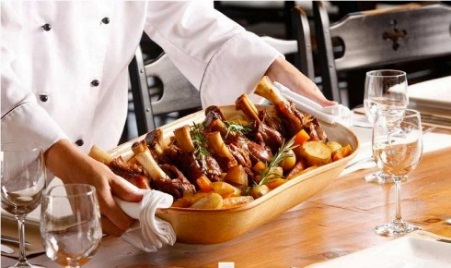  106 €   pour 16 portions (Soit 6.70€ la portion)Possibilité de livraison sur le lieu de travailHaut du formulaireHaut du formulaireCONTENU DU panier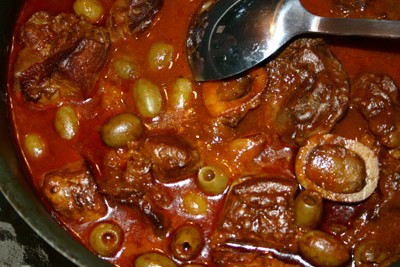 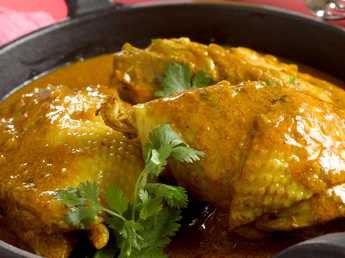 saute de veau corse aux olives - pates                                                 poulet au curry - riz              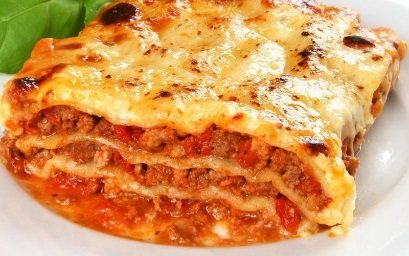 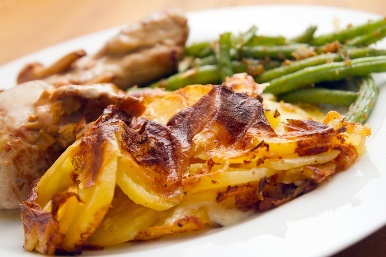                                        lasagnes au boeuf	          roti de porc forestier – gratin au choix                        .                             le ½ panier              Pour 4 Personnes : 2 pLATS AU CHOIX + ACCOMPAGNEMENTs)                     54.90€    pour 8 portions (Soit 6.90€ la portion)